Gilford Planning Board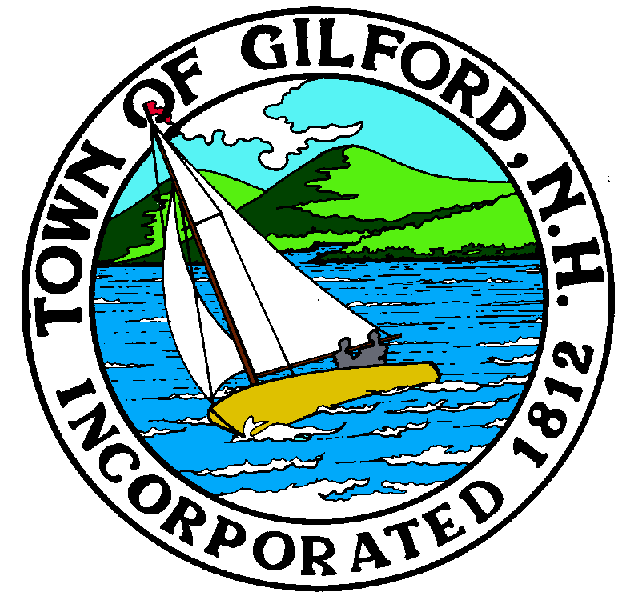 Notice of Public HearingMondayJanuary 22, 2024Gilford Town HallConference Room A47 Cherry Valley RoadGilford, NH  032497:00 P.M.The Gilford Planning Board will hold a Public Hearing on Monday, January 22, 2024 at 7:00 p.m. in Conference Room A in the Gilford Town Hall, to consider the applications below.  Once an application is accepted as complete, the public hearing will follow.  Anyone interested is invited to attend.1.	Public Hearings1.1	Lockes Hill, LLC – Applicant is seeking site plan approval for a wedding and event center at the site of the Kimball Castle with a proposed tent area, driveway and parking areas, storm water management system, underground utilities, and related improvements on property located at 59 Lockes Hill Road on Tax Map & Lot #242-371.000 in the Resort Commercial (RC) Zone and Airport District.  Site Plan Review.  Application #2023000789.  Application was tabled from the December 18, 2023 meeting. 1.2	Becky & Ben Bouchard – Applicants are seeking Conditional Use Permit approval, pursuant to Article 22 of the Gilford Zoning Ordinance, for a Short-Term Rental with two (2) sleeping areas for up to four (4) overnight guests at 37 Leisure Drive, on Tax Map & Lot #253-383.000 in the Single Family Residential (SFR) Zone.  Conditional Use Permit Plan Review.  Application #2024000003.1.3	Myra Michail – Applicant is seeking Conditional Use Permit approval, pursuant to Article 22 of the Gilford Zoning Ordinance, for a Short-Term Rental with five (5) sleeping areas for up to twelve (12) overnight guests at 1039 Cherry Valley Road, on Tax Map & Lot #263-004.000 in the Limited Residential (LR) Zone.  Conditional Use Permit Plan Review.  Application #2024000004.1.4	Cooper Mountain Estates, LLC – Applicant is seeking Conditional Use Permit approval, pursuant to Article 22 of the Gilford Zoning Ordinance, for a Short-Term Rental with four (4) sleeping areas for up to eight (8) overnight guests at 33 Mountain Drive, on Tax Map & Lot #254-066.000 in the Single Family Residential (SFR) Zone.  Conditional Use Permit Plan Review.  Application #2024000005.1.5	Matthew Mowers – Applicant is seeking Conditional Use Permit approval, pursuant to Article 22 of the Gilford Zoning Ordinance, for a Short-Term Rental with three (3) sleeping areas for up to eight (8) overnight guests at 40 Deer Run Lane, on Tax Map & Lot #253-224.000 in the Single Family Residential (SFR) Zone.  Conditional Use Permit Plan Review.  Application #2024000006.1.6	Brian Washburn – Applicant is seeking Conditional Use Permit approval, pursuant to Article 22 of the Gilford Zoning Ordinance, for a Short-Term Rental with four (4) sleeping areas for up to ten (10) overnight guests at 24 Trailview Drive, on Tax Map & Lot #266-006.000 in the Single Family Residential (SFR) Zone.  Conditional Use Permit Plan Review.  Application #2024000007.1.7	Jarod & Katie Warsofsky – Applicants are seeking Conditional Use Permit approval, pursuant to Article 22 of the Gilford Zoning Ordinance, for a Short-Term Rental with three (3) sleeping areas for up to eight (8) overnight guests at 6 Chalet Drive, on Tax Map & Lot #253-003.000 in the Limited Residential (LR) Zone.  Conditional Use Permit Plan Review.  Application #2024000008.1.8	Michael Dambach & Ray Nalette – Applicants are seeking Conditional Use Permit approval, pursuant to Article 22 of the Gilford Zoning Ordinance, for a Short-Term Rental with two (2) sleeping 	areas for up to six (6) overnight guests at 2696 Lake Shore Road, Unit 52, on Tax Map & Lot #267-012.052 in the Single Family Residential (SFR) Zone.  Conditional Use Permit Plan Review.  Application #2024000009.2.	Action on Above3.	Other Business 4.	Minutes5.	AdjournmentIf you have questions or wish to obtain further information, please contact the Town of Gilford Department of Planning and Land Use at (603) 527-4727 or stop by the DPLU office at the Gilford Town Hall, 47 Cherry Valley Road, Gilford, New Hampshire 03249. 